To be eligible for the program the youth participants must be the ages of 16 to 24 and meet 1 of the following eligibility requirements: A youth with a disability; or A Lincoln’s Challenge Academy Graduate; or Be served under one of the following programs, or meet the income requirement:National School Lunch Program, Workforce Investment Act,Food Stamp / SNAP Program, Temporary Assistance for Needy Families,Court-involved or at at-risk youth, orFamily income is below 200% of the Federal Poverty Level (FPL).By completing the application you are:Logging into or creating an Illinois workNet account.Providing information that will be reviewed by SYEP program staff to determine if you are eligible for the program.Allowing SYEP program staff to view information needed to meet program requirements.To enroll in the program, you will be required to show proof that you meet program requirements. You will also need to complete an I-9 form prior to being placed at a worksite.

If you are under the age of 18, you will need to provide your parent or legal guardian’s contact information.

By completing the application you agree to the requirements for potential participation and certify that the information you provide is accurate to the best of your knowledge.

Once complete, print the application summary for your records. Red text indicates fields/questions that require a response.Youth Participant Applicant Eligibility InformationDate of Birth:Do you currently receive service from any of the following programs? (Select all that apply)National School Lunch Program (During most recent school year.)Workforce Investment Act (WIA)Food Stamp/SNAP ProgramTemporary Assistance for Needy Families (TANF)Court-involved or at-risk youthI am not receiving services from these programsFor your size family, does your family earn less than the following incomes listed below? (Please Select One)YesNoAre you a youth with a disability?  YesNoDid you graduate from Lincoln’s ChanlleNGe Academy? (Select One)YesNoYouth Participant Applicant and Account InformationSelect the organization that you will be working with this summer. (Select One)Note: This program may not be available in your area. Look at the city to make sure the location is near you.Youth Participant Personal InformationGender (Select One)FemaleMalePrefer Not to AnswerSocial Security Number (Last 4 numbers only) ______________Military Status (Select One)Yes- for VeteranNo- non-VeteranQualified Military SpouseTransitioning Service MemberPrefer Not to AnswerDisability Status (Select One)NoneYesDisability Affecting EmploymentDevelopmental DisabilityLearning DisabilityPrefer Not to AnswerEthnicity (Select One)HispanicNon- HispanicRace (Select all that apply.)White/CaucasianAsianHawaiian or Pacific IslandBlack/African AmericanAmerican Indian or Alaskan NativePrefer Not to AnswerEducation (Select One)Drop outHigh School StudentHigh School GraduateGEDPost High School StudentCollege GraduateFamily Type (Select One)Single Parent FemaleSingle Parent MaleTwo Parent HouseholdSingle PersonTwo Adults no ChildrenOtherHousing (Select One)HomelessRentOwnOther (Select all that apply)Convicted of a Felony or MisdemeanorImmigrantLimited EnglishMigrant WorkerRegistered as a Sex OffenderNone of these apply to meParent/guardian information required for youth applicants under 18 years old.
Parent or Legal Guardian Contact Information:How did you find out about SYEP 2014? (Select all that apply)FacebookFriend/FamilyGovernment/Community CenterGovernment/Community WebsiteLinkedInNewspaperRadio or TVTwitterOtherPersons in family/
householdIncome1$23,3402$31,4603$39,5804$47,7005$55,8206$63,9407$72,0608$80,180User nameEmail Password (Must have 8 and 20 characters with no spaces, a lowercase letter, an uppercase letter and a number.) Secret Question (Select One)Secret AnswerView Terms and Conditions- In the application, you are required to click to agree to the terms before you can proceed.http://www.illinoisworknet.com/vos_portal/advisors/en/admin/terms/termsconditions.htm First NameMiddle InitialLast NameStreet Address 1Street Address 2City StateZip Code +4(For example 62707-5498)If you don’t know the last four digits, you can look them up using this link:  https://tools.usps.com/go/ZipLookupAction!input.action)Birth DatePhone 1  Phone 1 Number Type (Select One)Mobile / Home / WorkPhone  2 NumberPhone 2 Number Type (Select One)Mobile / Home / WorkYour Facebook Link/AddressFirst NameMiddle InitialLast NameStreet Address 1Street Address 2City StateZip Code +4(For example 62707-5498)If you don’t know the last four digits, you can look them up using this link:  https://tools.usps.com/go/ZipLookupAction!input.action)Phone 1  Phone 1 Number Type (Select One)Mobile / Home / WorkPhone  2 NumberPhone 2 Number Type (Select One)Mobile / Home / WorkEmail: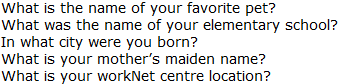 